УКРАЇНАЧЕРНІВЕЦЬКА ОБЛАСНА РАДАКОМУНАЛЬНИЙ ЗАКЛАД«ІНСТИТУТ ПІСЛЯДИПЛОМНОЇ ПЕДАГОГІЧНОЇ ОСВІТИЧЕРНІВЕЦЬКОЇ ОБЛАСТІ»вул. І. Франка, 20, м. Чернівці, 58000, тел/факс (0372) 52-73-36, Е-mail: cv_ipo@ukr.net  Код: ЄДРПОУ 02125697____________ № __________					На № ________від _______ Про проведення регіональногомайстер-класу з українського  народно-сценічного танцю       Відповідно до наказу комунального закладу «Інститут післядипломної педагогічної освіти Чернівецької області» від 11 березня 2024 року №21 «Про проведення регіонального майстер-класу з українського народного-сценічного танцю» 29 березня 2024 року на базі КПНЗ «Буковинський  центр мистецтв» м. Вижниця вул. Р. Шухевича, 6,  буде   проведено регіональний  майстер-клас з українського народно-сценічного танцю з солістами Національного ансамблю танцю ім. Павла Вірського, заслужені артистами України -Вікторія та Максим Карпенки        До участі запрошуються  керівники гуртків з хореографії  закладів загальної середньої освіти,  керівники хореографії закладів дошкільної освіти, керівники гуртків з хореографії художньо-естетичного напряму закладів позашкільної  освіти Чернівецької області, викладачі мистецьких закладів І-ІІ рівня акредитації обласного Чернівецького фахового коледжу ім. С. Воробкевича, педагогічного  фахового педагогічного коледжу  ЧНУ ім. Ю. Федьковича.      Для участі у заході просимо заповнити заявку (додаток 1) та  надіслати   до  26 березня  2024 року на ел. адр: muzykametod@gmail.com. Зареєстровані учасники будуть провідомлені додатково про проведення регіонального майстер-класу 28 березня 2024 року.  В. о. Директора                                                                     Наталія КУРИШ Равлюк Л. Р. 0994831820Додаток № 1до листа ІППО ЧО Заявка на участь у регіональному  майстер-класі з українського народно-сценічного танцю з солістами Національного ансамблю танцю України ім. Павла Вірського, заслуженими артистами  України – Вікторією та Максимом  Карпенками.№п/пП. І, П.Тема виступуТериторіальна громадаЗаклад Електронна адресаПосада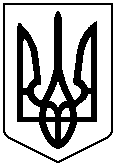 